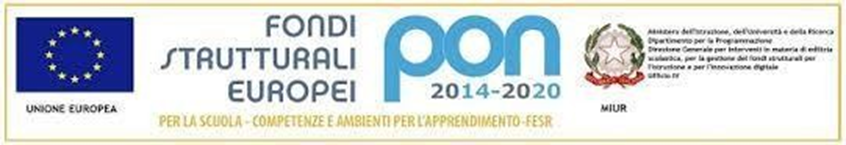 ISTITUTO COMPRENSIVO “DON LIBORIO PALAZZO-SALINARI”75024 MONTESCAGLIOSO (MT) - RIONE M. POLO, sncC.F. 93049170777 –C.M. MTIC823003 Tel. 0835/207109e mail: MTIC823003@istruzione.it Sito:www.icmontescaglioso.edu.itPEC: MTIC823003@PEC.ISTRUZIONE.ITALLEGATO 1  - GENITORI DEGLI ALUNNIRICHIESTA SPORTELLO PSICOLOGICO(da inoltrare alla mail COVID19@icpalazzosalinari.onmicrosoft.com)I sottoscritti …………………………………………………………………………………………………………... genitori /esercenti la responsabilità genitoriale dell’alunna/o ………………………………………………………frequentante la classe ……………… scuola Infanzia   Primaria   Secondaria   di primo grado nel plesso ……………………………………… chiedono l’attivazione dello sportello psicologico.	   Firma dei genitoriIn caso di firma di un solo genitoreIl/la sottoscritto/a, consapevole delle conseguenze amministrative e penali per chi rilasci dichiarazioni non corrispondenti a verità, ai sensi del D.P.R. 445 del 2000, dichiara di aver effettuato la scelta/richiesta in osservanza delle disposizioni sulla responsabilità genitoriale di cui agli artt. 316, 337 ter e 337 quater del codice civile, che richiedono “il consenso di entrambi i genitori”.Firma del genitore